Higher Education:  Learning Agreement form ProtsenkoNataliiaAcademic Year 2020/2021 Learning Agreement Student Mobility for Traineeships During the Mobility 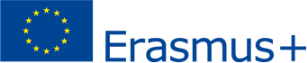 __________________________________ Date and Signature of Trainee __________________________________ Date and Signature of Responsible Person at the Sending Institution __________________________________ Date and Signature of Responsible Person at the Receiving Institution VERLÄNGERUNGSANTRAG für ein Erasmus+ Praktikum für Studierende/Graduierte im Studienjahr 2018/2019 Name des/der Studierenden: ………………………………………………………………………………………………………………………. Heimatinstitution: …………………………………………………………………………………………………………………………….…………………………………..…. Adresse des/der Studierenden im Gastland:  	…………………………………………………………………………………………………….  	……………………………………………………………………………………………………. Allfällige Änderung der Bankverbindung:……………………………………………………………………………………………………….  	……………………………………………………………………………………………………. Antrag des/der Studierenden Ich beantrage die Verlängerung meines Erasmus+ Praktikums um  ......... Monat(e) und ......... Tag(e), das ist von .................................. bis ....................................  	 Tag - Monat - Jahr  	Tag - Monat - Jahr Begründung für die Verlängerung: ...................................................................  ....................................................................  	(Datum) 	(Unterschrift des/der Studierenden) Befürwortung durch die Kontaktperson an der Aufnahmeeinrichtung Ich befürworte den Antrag auf Verlängerung des Erasmus+ Praktikums aus den von der/dem Studierenden genannten Gründen. ............................................................... 	....................................................................  	(Name) 	(Funktion) ............................................................... 	....................................................................  	(Datum) 	(Unterschrift, Stempel) BEWILLIGUNG DES ANTRAGES durch die zuständige Person/Stelle an der Heimatinstitution Nach Maßgabe der noch verfügbaren Monate/Tage wird der Antrag auf Verlängerung des Erasmus+ Prakti-kums im Ausmaß von ......... Monat(en) und ......... Tag(en) (von .................................. bis ....................................)  	Tag - Monat - Jahr  	Tag - Monat - Jahr   	 bewilligt  nicht bewilligt  	........................................ 	....................................................................  	(Datum) 	(Unterschrift des/der zuständigen Referenten/in; Stempel) APPLICATION FOR EXTENSION  of an Erasmus+ Traineeship for students/recent graduates Academic year 2018/2019 Student’s4 name: ……………………………………………………………………………………………………………………………………………… Home institution (HEI): …………………………………………………………………………………………………………………………………….. Student’s address in the host country: ...................................................................................................................................................................................................................................................................................................................................................................... .................................................................................................................................................................................. Changes of bank details (if applicable): ................................................................................................................................................................................. ................................................................................................................................................................................. Student’s application I hereby apply for an extension of my Erasmus+ traineeship by....... month(s) and …….. day(s) from .............................. to............................ day – month – year         day – month - year Reason for extension: ...................................................................  ....................................................................  	(Date) 	(Signature of the student) Declaration of support by the host institution’s contact person I support this application for extension of the Erasmus+ traineeship for the reasons given by the student.  	.................................................... 	.............................................................  	(name) 	(function)  	.................................................... 	.............................................................  	(date) 	(signature, stamp) APPROVAL OF APPLICATION  by the responsible person/authority at the home institution According to the number of months/days still available, we  	 approve 	 do not approve this application for extension of the Erasmus+ traineeship by ......month(s) and ...... day(s) from .................................…….. to …...................................... day – month – year 	 	     day – month - year  	.................................................................. 	....................................................................  	(date) 	(Representative’s signature, stamp) Hinweise für Antragsteller/innen: Durch eine Verlängerung des Erasmus+ Praktikums für Studierende/Graduierte darf es zu keiner Unterbrechung des Erasmus+ Auslandsaufenthaltes kommen, d. h. es muss eine durchgehende Aufenthaltsbestätigung über den gesamten Erasmus+ Aufenthalt vorgelegt werden. Studierende übersenden diesen Antrag nach Befürwortung durch die Ansprechperson an der Gastinstitution früh genug an die für Erasmus+ zuständige Person / Stelle an der Heimathochschule, damit der Antrag dort spätestens einen Monat vor Ende des ursprünglichen Vertragszeitraumes einlangt. Die oben genannte Person/Stelle entscheidet über den Antrag. Im Falle der Bewilligung erfolgt die elektronische Nominierung an das zuständige Erasmus-Referat der OeAD-GmbH: WICHTIG: Der Verlängerungsantrag muss  spätestens einen Monat vor Ende des ursprünglichen Vertragszeitraumes bei der Heimatinstitution einlangen. Wenn eine Verlängerung bewilligt wurde, übermittelt Ihnen das zuständige Erasmus-Referat via StudentsOnlinedatenbank eine Zusatzvereinbarung. Beachten Sie bitte, dass der Anspruch auf die bewilligte Verlängerung des Erasmus+ Aufenthaltes verfällt, wenn die Unterfertigung der Verlängerungsvereinbarung nicht bis spätestens vier Wochen vor dem Ende des Gesamtaufenthaltes erfolgt. Sollte die Dauer der Verlängerung kürzer als 30 Tage sein, so hat die beidseitige Unterfertigung der Vereinbarung bis spätestens 7 Tage vor Ende der Mobilitätsphase zu erfolgen. Eine finanzielle Unterstützung für den Verlängerungszeitraum kann nur nach Maßgabe vorhandener Mittel gewährt werden kann – es besteht kein Rechtsanspruch. Der Verlängerungszeitraum muss mindestens 15 Tage betragen. Die Auszahlung allfälliger Zuschussraten für den Verlängerungszeitraum kann erst unmittelbar vor Anfang des Verlängerungszeitraums beginnen. Im Falle einer Verlängerung muss auch das Learning Agreement entsprechend ergänzt und diese Änderungen von allen drei beteiligten Parteien bestätigt werden.  Bitte beachten: Bei Anwendung von ECTS-Credits sind auch für den Verlängerungszeitraum mind. drei ECTS-Credits pro Monat nachzuweisen (Rückforderungsgrenze). Die Anerkennung hat binnen 10 Wochen nach Beendigung des Erasmus+ Aufenthaltes zu erfolgen. Für Studierende, deren Erasmus+ Aufenthalt Ende Juni 2019 oder später endet, gilt als spätester Termin für die Durchführung der Anerkennung der 30. November 2019. Die Anerkennung ist der Nationalagentur Erasmus+ Bildung auf Anfrage nachzuweisen. Sollte aus Verschulden des/der Studierenden die Anerkennung nicht oder nicht im erforderlichen Ausmaß nachgewiesen werden können, ist mit einer Rückforderung des gesamten oder eines Teiles des Mobilitätszuschusses zu rechnen. Table A2 - Exceptional Changes to the Traineeship Programme at the Receiving Organisation/Enterprise (to be approved by e-mail or signature by the student, the responsible person in the Sending Institution and the responsible person in the Receiving  	Organisation/Enterprise) Planned period of the mobility: from 01.07.2020 till Table A2 - Exceptional Changes to the Traineeship Programme at the Receiving Organisation/Enterprise (to be approved by e-mail or signature by the student, the responsible person in the Sending Institution and the responsible person in the Receiving  	Organisation/Enterprise) Planned period of the mobility: from 01.07.2020 till Traineeship title: … Number of working hours per week: … Detailed programme of the traineeship period: Detailed programme of the traineeship period: Knowledge, skills and competences to be acquired by the end of the traineeship (expected Learning Outcomes): Knowledge, skills and competences to be acquired by the end of the traineeship (expected Learning Outcomes): Monitoring plan: Monitoring plan: Evaluation plan: Evaluation plan: 